GMINA LIPNO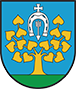 ul. Mickiewicza 29, 87-600 Lipnotel. (54) 288 62 00; fax (54) 287 20 48;e-mail: lipno@uglipno.pl;   www.uglipno.plLipno, dnia 11.05.2023 r.RGK.271.10.2023INFORMACJAo unieważnieniu zamówienia publicznego prowadzonego w trybie podstawowymNa podstawie art. 255 ust. 1 ustawy – Prawo zamówień publicznych (Dz.U.2022.1710 t.j. z dnia 2022.08.16) zawiadamia się, że postępowanie o udzielenie zamówienia publicznego na „Budowa budynku szatniowo-sanitarnego zostało unieważnioneUZASADNIENIENie złożono żadnego wniosku o dopuszczenie do udziału w postępowaniu albo żadnej ofertyZ-up. Wójta Gminy Lipnomgr Grzegorz Andrzej Koszczka